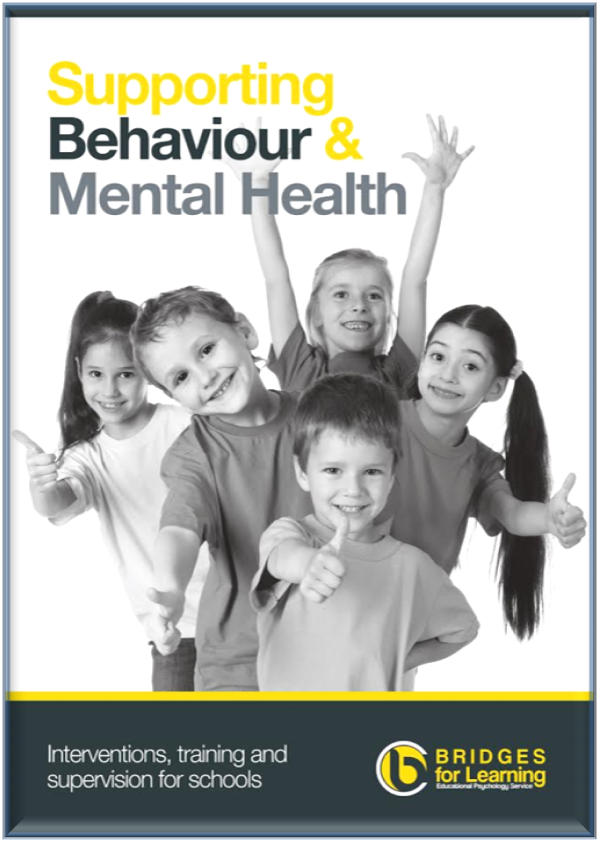 Friday 5th February 2016, 10.00-12.30Quay Arts , Seminar Room ( off the café)Attachment Friendly Classrooms training 11.00-12.00 (no charge)E: contactb4l@gmail.com        w: bridges4learning.co.uk